Проект разработан отделом аппарата Городской Думы Петропавловск-Камчатского городского округа по организационно-правовому обеспечению органов Городской Думы и депутатских объединений и внесен заместителем председателя Городской Думы Петропавловск-Камчатского городского округа, председателем Комитета по бюджету и экономике Воровским А.В. РЕШЕНИЕРассмотрев проект решения о внесении изменений в Решение Городской Думы Петропавловск-Камчатского городского округа от 26.06.2013 № 90-нд 
«О порядке регулирования отношений, связанных с формированием, финансовым обеспечением наказов избирателей в Петропавловск-Камчатском городском округе и контролем за их выполнением», внесенный заместителем председателя Городской Думы Петропавловск-Камчатского городского округа, председателем Комитета по бюджету и экономике Воровским А.В., в соответствии со статьей 28 Устава Петропавловск-Камчатского городского округа Городская Дума Петропавловск-Камчатского городского округаРЕШИЛА:1. Принять Решение о внесении изменений в Решение Городской Думы Петропавловск-Камчатского городского округа от 26.06.2013 № 90-нд «О порядке регулирования отношений, связанных с формированием, финансовым обеспечением наказов избирателей в Петропавловск-Камчатском городском округе и контролем за их выполнением».2. Направить принятое Решение Главе Петропавловск-Камчатского городского округа для подписания и обнародования.РЕШЕНИЕот ___________ № _______-ндО внесении изменений в Решение Городской Думы Петропавловск-Камчатского городского округа от 26.06.2013 № 90-нд «О порядке регулирования отношений, связанных с формированием, финансовым обеспечением наказов избирателей в Петропавловск-Камчатском городском округе и контролем за их выполнением»Принято Городской Думой Петропавловск-Камчатского городского округа(решение от __________ № ____-р)1. Часть 1 статьи 2 изложить в следующей редакции: «1. Предложения вносятся избирателями депутатам Городской Думы в течение срока их полномочий на собраниях избирателей (далее – собрание), либо лично в ходе осуществления депутатами своих полномочий.».2. В части 5 статьи 3 слова «сроки их выполнения,» исключить.3. Статью 5 изложить в следующей редакции:«Статья 5. Контроль за выполнением наказов избирателей1. Контроль за выполнением наказов избирателей осуществляется депутатами Городской Думы, предложения которых вошли в перечень наказов избирателей.2. При осуществлении контроля за выполнением наказов избирателей депутаты Городской Думы вправе запрашивать информацию у администрации Петропавловск-Камчатского городского округа (далее – администрация городского округа) и ее органов  и (или) у организаций, осуществляющих проведение работ (оказание услуг, поставку товаров) в целях реализации наказов избирателей.3. Депутаты Городской Думы информируют избирателей о выполнении наказов на собраниях при докладах ежегодных отчетов о своей работе и через средства массовой информации.4. Администрация городского округа ежеквартально представляет в Городскую Думу информацию о текущем выполнении наказов избирателей за отчетный квартал, а также об экономии, возникшей в результате их выполнения.Председатель Городской Думы в течение 5 календарных дней со дня получения информации о текущем выполнении наказов избирателей за отчетный квартал направляет ее депутатам Городской Думы.5. Не позднее 1 мая года, следующего за отчетным, администрация городского округа представляет в Городскую Думу сводную информацию о реализации наказов избирателей за отчетный год.6. Не позднее 1 июля года, следующего за отчетным, Городская Дума на основании сводной информации о реализации наказов избирателей за отчетный год, представленной администрацией городского округа, подготавливает ежегодный доклад о выполнении наказов избирателей.Доклад утверждается решением Городской Думы, подлежит опубликованию в средствах массовой информации и размещению на официальном сайте Городской Думы в информационно-телекоммуникационной сети «Интернет».».4. Статью 6 исключить.5. Настоящее Решение вступает в силу после дня его официального опубликования.ПОЯСНИТЕЛЬНАЯ ЗАПИСКАк проекту решения Городской Думы Петропавловск-Камчатского городского округа «О внесении изменений в Решение Городской Думы Петропавловск-Камчатского городского округа от 26.06.2013 № 90-нд «О порядке регулирования отношений, связанных с формированием, финансовым обеспечением наказов избирателей в Петропавловск-Камчатском городском округе и контролем за их выполнением»Проект решения Городской Думы Петропавловск-Камчатского городского округа «О внесении изменений в Решение Городской Думы Петропавловск-Камчатского городского округа от 26.06.2013 № 90-нд «О порядке регулирования отношений, связанных с формированием, финансовым обеспечением наказов избирателей в Петропавловск-Камчатском городском округе и контролем за их выполнением» (далее – проект решения) разработан с целью предоставления избирателям возможности внесения предложений депутатам Городской Думы Петропавловск-Камчатского городского округа лично в ходе осуществления ими своих полномочий.Кроме того, в целях своевременного перераспределения депутатами Городской Думы Петропавловск-Камчатского городского округа экономии денежных средств, возникшей в результате выполнения наказов избирателей, проектом решения предлагается определить порядок представления администрацией Петропавловск-Камчатского городского округа в Городскую Думу Петропавловск-Камчатского городского округа информации о текущем выполнении наказов избирателей за отчетный квартал.Проведение процедуры оценки регулирующего воздействия в отношении проекта решения не требуется, поскольку проект решения не устанавливает новые или изменяет ранее предусмотренные муниципальными нормативными правовыми актами обязанности для субъектов предпринимательской и инвестиционной деятельности.Принятие предлагаемого проекта решения не повлечет дополнительных расходов бюджета Петропавловск-Камчатского городского округа в 2017 году.В связи с принятием предложенного проекта решения разработка, признание утратившими силу, приостановление, изменение или дополнение правовых актов Городской Думы Петропавловск-Камчатского городского округа не потребуются.        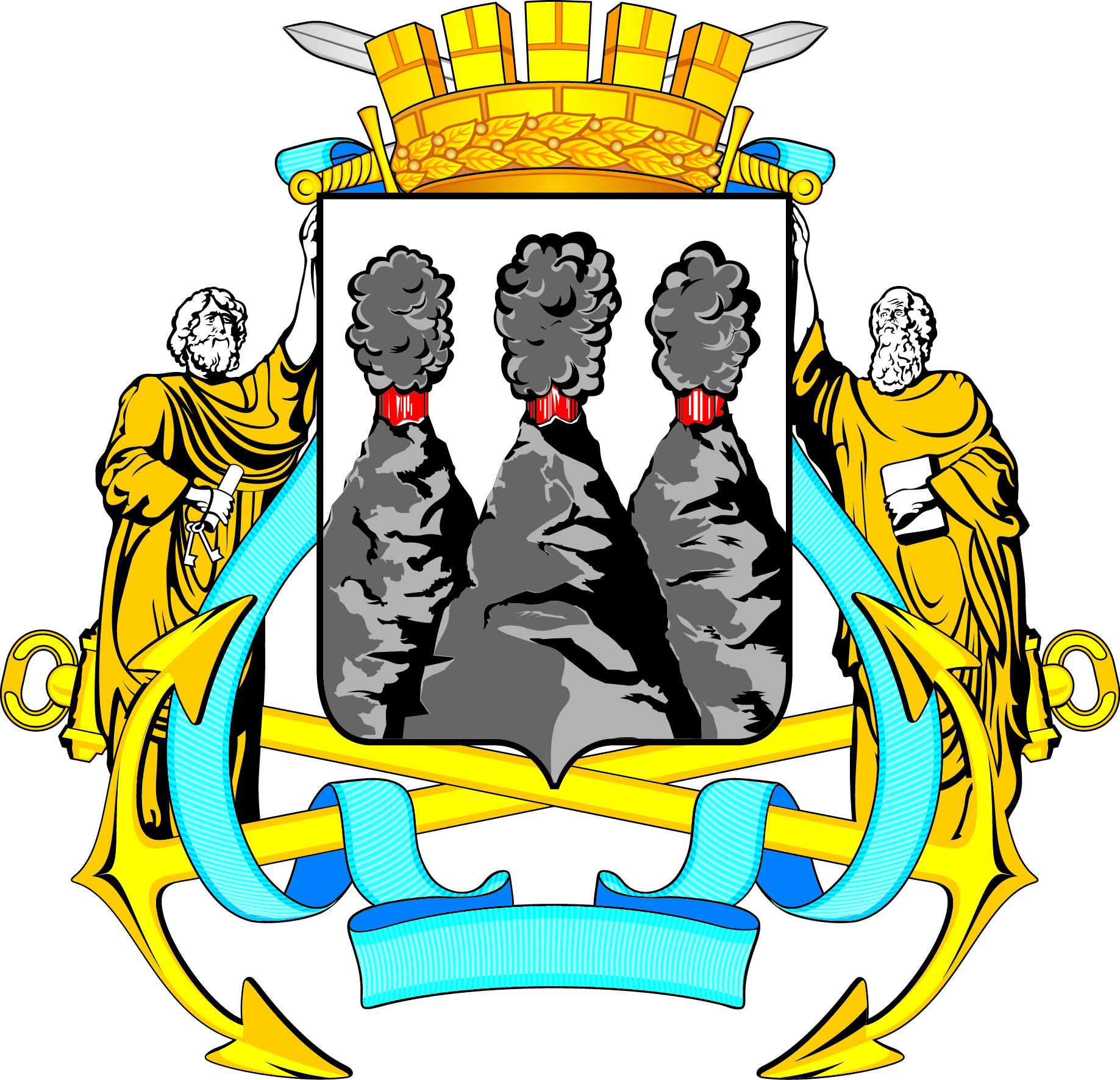 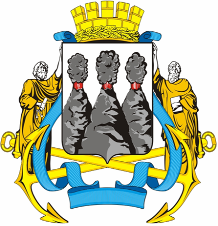 ГОРОДСКАЯ ДУМАПЕТРОПАВЛОВСК-КАМЧАТСКОГО ГОРОДСКОГО ОКРУГА        от                №           -рсессияг.Петропавловск-КамчатскийО принятии решения о внесении изменений в Решение Городской Думы Петропавловск-Камчатского городского округа от 26.06.2013 № 90-нд «О порядке регулирования отношений, связанных 
с формированием, финансовым обеспечением наказов избирателей 
в Петропавловск-Камчатском городском округе и контролем за их выполнением»Председатель Городской Думы Петропавловск-Камчатского городского округаС.И. СмирновГОРОДСКАЯ ДУМАПЕТРОПАВЛОВСК-КАМЧАТСКОГО ГОРОДСКОГО ОКРУГАГлава 
Петропавловск-Камчатского 
городского округа В.Ю. Иваненко18.05.2017____________/Т.П. Иванков /